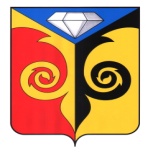 СОВЕТ ДЕПУТАТОВ МЕДВЕДЁВСКОГО СЕЛЬСКОГО ПОСЕЛЕНИЯКусинского муниципального районаРЕШЕНИЕ19 января 2024 г.                                                                     № 1Об утверждении плана работыСовета депутатов Медведёвскогосельского поселения на 1 квартал 2024 годаВ соответствии с Уставом Медведёвского сельского поселения   Совет депутатов Медведёвского сельского поселения РЕШАЕТ:1. Утвердить план работы Совета депутатов Медведёвского сельского поселения на 1 квартал 2024 года (Приложение)2. Контроль за исполнением настоящего решения возложить на Костылеву Е.Ю., председателя Совета депутатов Медведёвского сельского поселения.3.Настоящее решение вступает в силу с момента его принятия.Председатель Совета депутатов Медведёвского сельского поселения                                         Е.Ю. КостылеваПриложениек решению Совета депутатовМедведёвского сельского поселенияот 19.01.2024 г. № 1План работы Совета депутатовМедведёвского сельского поселенияна 1 квартал 2024 годаКварталМероприятияСрок исполненияОтветственный1 квартал 2024 годаО внесении изменений вбюджет сельского поселения на 2024 годПостоянно Глава поселения Данилов И.В.1 квартал 2024 годаО внесении изменений идополнений в нормативно – правовые акты сельского поселенияПостоянноСовет депутатов1 квартал 2024 годаПрием гражданПостоянноСовет депутатов1 квартал 2024 годаРассмотрение протестов,представление органов прокуратурыПостоянноСовет депутатов1 квартал 2024 годаРазмещение нормативныправовых актов, принятых Советом депутатов сельского поселения на сайте администрации Медведёвского сельского поселенияПостоянноСовет депутатов1 квартал 2024 годаОтчёт главы поселения о проделанной работе за 2023 годМартГлава поселения Данилов И.В.1 квартал 2024 годаОб утверждении отчета обисполнении бюджета за 2023 годМарт – Апрель Совет депутатов Глава поселенияДанилов И.В.